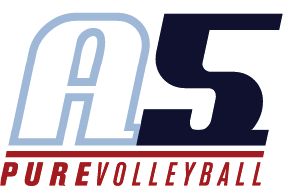 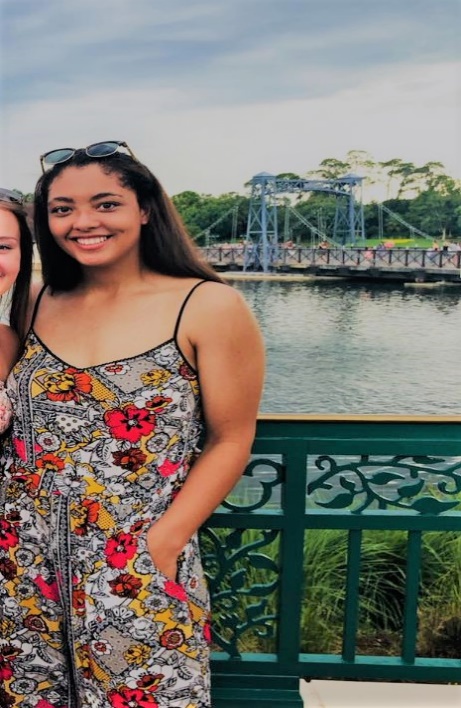 Coaching Experience Head Coach for Milton JV Volleyball    Assistant Coach for 16’3 LiangPlaying Experience Played for A5 Volleyball (14’s-18’s)Played for Roswell High School (Varsity all four years)Reached Elite 8 of state tournament senior yearEarned AVCA Under Armour Girls High School All-American team honorable mentionEarned all-state and all areaRecorded 43 kills in a single matchEducation Roswell High School Towson UniversityGeorgia State UniversityBiology Major